附件12016年湖南省成人高等教育本科毕业生申请学士学位外国语水平考试上传电子照片标准1．电子照片图像样式：2．图像规格：567像素（高）× 390像素（宽），或图像尺寸为48毫米（高）× 33毫米（宽），图像文件大小为20kB~200kB，JPG格式。3．要求：近期（三个月内）正面免冠彩色半身电子照片。照片要求人像清晰，轮廓分明，层次丰富，神态自然。4．照片可请照相馆、数码店等协助拍摄并调整至相应文件大小，不得进行任何修饰。5．该电子照片将在《报名登记表》、准考证上使用。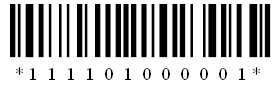 附件2：2016年湖南省成人高等教育本科毕业生申请学士学位外国语水平考试报名登记表（样表）报名编号：姓名性别性别性别出生日期出生日期第二代居民身份证电子照片第二代居民身份证电子照片考生上传电子照片考生上传电子照片民族政治面貌政治面貌应试语种应试语种（学生选择)（学生选择)（学生选择)第二代居民身份证电子照片第二代居民身份证电子照片考生上传电子照片考生上传电子照片通讯地址（邮政编码）通讯地址（邮政编码）通讯地址（邮政编码）第二代居民身份证电子照片第二代居民身份证电子照片考生上传电子照片考生上传电子照片证件名称证件名称证件名称证件号码证件号码证件号码移动电话移动电话移动电话其他电话E-mail在籍（毕业、主考）院校在籍（毕业、主考）院校在籍（毕业、主考）院校专业入学时间入学时间毕业证书号码毕业证书号码毕业证书号码现场确认点现场确认点现场确认点现场确认点毕业时间毕业时间毕业时间考生类别考生类别成人在籍本科生□成人应届本科毕业生□自学考试在籍本科生□	自学考试本科毕业生□成人在籍本科生□成人应届本科毕业生□自学考试在籍本科生□	自学考试本科毕业生□成人在籍本科生□成人应届本科毕业生□自学考试在籍本科生□	自学考试本科毕业生□成人在籍本科生□成人应届本科毕业生□自学考试在籍本科生□	自学考试本科毕业生□成人在籍本科生□成人应届本科毕业生□自学考试在籍本科生□	自学考试本科毕业生□成人在籍本科生□成人应届本科毕业生□自学考试在籍本科生□	自学考试本科毕业生□成人在籍本科生□成人应届本科毕业生□自学考试在籍本科生□	自学考试本科毕业生□成人在籍本科生□成人应届本科毕业生□自学考试在籍本科生□	自学考试本科毕业生□成人在籍本科生□成人应届本科毕业生□自学考试在籍本科生□	自学考试本科毕业生□学习形式学习形式学习形式网络□函授□自考□脱产□业余□其它□网络□函授□自考□脱产□业余□其它□网络□函授□自考□脱产□业余□其它□网络□函授□自考□脱产□业余□其它□网络□函授□自考□脱产□业余□其它□网络□函授□自考□脱产□业余□其它□网络□函授□自考□脱产□业余□其它□网络□函授□自考□脱产□业余□其它□网络□函授□自考□脱产□业余□其它□网络□函授□自考□脱产□业余□其它□网络□函授□自考□脱产□业余□其它□网络□函授□自考□脱产□业余□其它□网络□函授□自考□脱产□业余□其它□网络□函授□自考□脱产□业余□其它□（签字前，请认真核对上述内容）诚信报名考试承诺书一、我愿意在考试中自觉遵守相关规定，如有违反，自愿接受相应处理。二、我保证所提供的以上信息真实、准确，并愿意承担由于以上信息虚假或错漏带来的一切法律责任和后果。三、如因不符合报考资格而导致不能参加考试的，所造成的一切后果由我个人负责。考生签名：2016年    月     日（签字前，请认真核对上述内容）诚信报名考试承诺书一、我愿意在考试中自觉遵守相关规定，如有违反，自愿接受相应处理。二、我保证所提供的以上信息真实、准确，并愿意承担由于以上信息虚假或错漏带来的一切法律责任和后果。三、如因不符合报考资格而导致不能参加考试的，所造成的一切后果由我个人负责。考生签名：2016年    月     日（签字前，请认真核对上述内容）诚信报名考试承诺书一、我愿意在考试中自觉遵守相关规定，如有违反，自愿接受相应处理。二、我保证所提供的以上信息真实、准确，并愿意承担由于以上信息虚假或错漏带来的一切法律责任和后果。三、如因不符合报考资格而导致不能参加考试的，所造成的一切后果由我个人负责。考生签名：2016年    月     日（签字前，请认真核对上述内容）诚信报名考试承诺书一、我愿意在考试中自觉遵守相关规定，如有违反，自愿接受相应处理。二、我保证所提供的以上信息真实、准确，并愿意承担由于以上信息虚假或错漏带来的一切法律责任和后果。三、如因不符合报考资格而导致不能参加考试的，所造成的一切后果由我个人负责。考生签名：2016年    月     日（签字前，请认真核对上述内容）诚信报名考试承诺书一、我愿意在考试中自觉遵守相关规定，如有违反，自愿接受相应处理。二、我保证所提供的以上信息真实、准确，并愿意承担由于以上信息虚假或错漏带来的一切法律责任和后果。三、如因不符合报考资格而导致不能参加考试的，所造成的一切后果由我个人负责。考生签名：2016年    月     日（签字前，请认真核对上述内容）诚信报名考试承诺书一、我愿意在考试中自觉遵守相关规定，如有违反，自愿接受相应处理。二、我保证所提供的以上信息真实、准确，并愿意承担由于以上信息虚假或错漏带来的一切法律责任和后果。三、如因不符合报考资格而导致不能参加考试的，所造成的一切后果由我个人负责。考生签名：2016年    月     日（签字前，请认真核对上述内容）诚信报名考试承诺书一、我愿意在考试中自觉遵守相关规定，如有违反，自愿接受相应处理。二、我保证所提供的以上信息真实、准确，并愿意承担由于以上信息虚假或错漏带来的一切法律责任和后果。三、如因不符合报考资格而导致不能参加考试的，所造成的一切后果由我个人负责。考生签名：2016年    月     日（签字前，请认真核对上述内容）诚信报名考试承诺书一、我愿意在考试中自觉遵守相关规定，如有违反，自愿接受相应处理。二、我保证所提供的以上信息真实、准确，并愿意承担由于以上信息虚假或错漏带来的一切法律责任和后果。三、如因不符合报考资格而导致不能参加考试的，所造成的一切后果由我个人负责。考生签名：2016年    月     日（签字前，请认真核对上述内容）诚信报名考试承诺书一、我愿意在考试中自觉遵守相关规定，如有违反，自愿接受相应处理。二、我保证所提供的以上信息真实、准确，并愿意承担由于以上信息虚假或错漏带来的一切法律责任和后果。三、如因不符合报考资格而导致不能参加考试的，所造成的一切后果由我个人负责。考生签名：2016年    月     日（签字前，请认真核对上述内容）诚信报名考试承诺书一、我愿意在考试中自觉遵守相关规定，如有违反，自愿接受相应处理。二、我保证所提供的以上信息真实、准确，并愿意承担由于以上信息虚假或错漏带来的一切法律责任和后果。三、如因不符合报考资格而导致不能参加考试的，所造成的一切后果由我个人负责。考生签名：2016年    月     日（签字前，请认真核对上述内容）诚信报名考试承诺书一、我愿意在考试中自觉遵守相关规定，如有违反，自愿接受相应处理。二、我保证所提供的以上信息真实、准确，并愿意承担由于以上信息虚假或错漏带来的一切法律责任和后果。三、如因不符合报考资格而导致不能参加考试的，所造成的一切后果由我个人负责。考生签名：2016年    月     日（签字前，请认真核对上述内容）诚信报名考试承诺书一、我愿意在考试中自觉遵守相关规定，如有违反，自愿接受相应处理。二、我保证所提供的以上信息真实、准确，并愿意承担由于以上信息虚假或错漏带来的一切法律责任和后果。三、如因不符合报考资格而导致不能参加考试的，所造成的一切后果由我个人负责。考生签名：2016年    月     日（签字前，请认真核对上述内容）诚信报名考试承诺书一、我愿意在考试中自觉遵守相关规定，如有违反，自愿接受相应处理。二、我保证所提供的以上信息真实、准确，并愿意承担由于以上信息虚假或错漏带来的一切法律责任和后果。三、如因不符合报考资格而导致不能参加考试的，所造成的一切后果由我个人负责。考生签名：2016年    月     日（签字前，请认真核对上述内容）诚信报名考试承诺书一、我愿意在考试中自觉遵守相关规定，如有违反，自愿接受相应处理。二、我保证所提供的以上信息真实、准确，并愿意承担由于以上信息虚假或错漏带来的一切法律责任和后果。三、如因不符合报考资格而导致不能参加考试的，所造成的一切后果由我个人负责。考生签名：2016年    月     日（签字前，请认真核对上述内容）诚信报名考试承诺书一、我愿意在考试中自觉遵守相关规定，如有违反，自愿接受相应处理。二、我保证所提供的以上信息真实、准确，并愿意承担由于以上信息虚假或错漏带来的一切法律责任和后果。三、如因不符合报考资格而导致不能参加考试的，所造成的一切后果由我个人负责。考生签名：2016年    月     日（签字前，请认真核对上述内容）诚信报名考试承诺书一、我愿意在考试中自觉遵守相关规定，如有违反，自愿接受相应处理。二、我保证所提供的以上信息真实、准确，并愿意承担由于以上信息虚假或错漏带来的一切法律责任和后果。三、如因不符合报考资格而导致不能参加考试的，所造成的一切后果由我个人负责。考生签名：2016年    月     日（签字前，请认真核对上述内容）诚信报名考试承诺书一、我愿意在考试中自觉遵守相关规定，如有违反，自愿接受相应处理。二、我保证所提供的以上信息真实、准确，并愿意承担由于以上信息虚假或错漏带来的一切法律责任和后果。三、如因不符合报考资格而导致不能参加考试的，所造成的一切后果由我个人负责。考生签名：2016年    月     日请现场确认点工作人员核对考生本人、照片及身份证中信息后打勾并签字：□身份证件信息、考生照片与本人一致，进行现场确认。□身份证件信息、考生照片与本人不一致，不得现场确认。现场工作人员签名：2016年    月    日    时    分请现场确认点工作人员核对考生本人、照片及身份证中信息后打勾并签字：□身份证件信息、考生照片与本人一致，进行现场确认。□身份证件信息、考生照片与本人不一致，不得现场确认。现场工作人员签名：2016年    月    日    时    分请现场确认点工作人员核对考生本人、照片及身份证中信息后打勾并签字：□身份证件信息、考生照片与本人一致，进行现场确认。□身份证件信息、考生照片与本人不一致，不得现场确认。现场工作人员签名：2016年    月    日    时    分请现场确认点工作人员核对考生本人、照片及身份证中信息后打勾并签字：□身份证件信息、考生照片与本人一致，进行现场确认。□身份证件信息、考生照片与本人不一致，不得现场确认。现场工作人员签名：2016年    月    日    时    分请现场确认点工作人员核对考生本人、照片及身份证中信息后打勾并签字：□身份证件信息、考生照片与本人一致，进行现场确认。□身份证件信息、考生照片与本人不一致，不得现场确认。现场工作人员签名：2016年    月    日    时    分请现场确认点工作人员核对考生本人、照片及身份证中信息后打勾并签字：□身份证件信息、考生照片与本人一致，进行现场确认。□身份证件信息、考生照片与本人不一致，不得现场确认。现场工作人员签名：2016年    月    日    时    分请现场确认点工作人员核对考生本人、照片及身份证中信息后打勾并签字：□身份证件信息、考生照片与本人一致，进行现场确认。□身份证件信息、考生照片与本人不一致，不得现场确认。现场工作人员签名：2016年    月    日    时    分请现场确认点工作人员核对考生本人、照片及身份证中信息后打勾并签字：□身份证件信息、考生照片与本人一致，进行现场确认。□身份证件信息、考生照片与本人不一致，不得现场确认。现场工作人员签名：2016年    月    日    时    分请现场确认点工作人员核对考生本人、照片及身份证中信息后打勾并签字：□身份证件信息、考生照片与本人一致，进行现场确认。□身份证件信息、考生照片与本人不一致，不得现场确认。现场工作人员签名：2016年    月    日    时    分请现场确认点工作人员核对考生本人、照片及身份证中信息后打勾并签字：□身份证件信息、考生照片与本人一致，进行现场确认。□身份证件信息、考生照片与本人不一致，不得现场确认。现场工作人员签名：2016年    月    日    时    分请现场确认点工作人员核对考生本人、照片及身份证中信息后打勾并签字：□身份证件信息、考生照片与本人一致，进行现场确认。□身份证件信息、考生照片与本人不一致，不得现场确认。现场工作人员签名：2016年    月    日    时    分请现场确认点工作人员核对考生本人、照片及身份证中信息后打勾并签字：□身份证件信息、考生照片与本人一致，进行现场确认。□身份证件信息、考生照片与本人不一致，不得现场确认。现场工作人员签名：2016年    月    日    时    分请现场确认点工作人员核对考生本人、照片及身份证中信息后打勾并签字：□身份证件信息、考生照片与本人一致，进行现场确认。□身份证件信息、考生照片与本人不一致，不得现场确认。现场工作人员签名：2016年    月    日    时    分请现场确认点工作人员核对考生本人、照片及身份证中信息后打勾并签字：□身份证件信息、考生照片与本人一致，进行现场确认。□身份证件信息、考生照片与本人不一致，不得现场确认。现场工作人员签名：2016年    月    日    时    分请现场确认点工作人员核对考生本人、照片及身份证中信息后打勾并签字：□身份证件信息、考生照片与本人一致，进行现场确认。□身份证件信息、考生照片与本人不一致，不得现场确认。现场工作人员签名：2016年    月    日    时    分请现场确认点工作人员核对考生本人、照片及身份证中信息后打勾并签字：□身份证件信息、考生照片与本人一致，进行现场确认。□身份证件信息、考生照片与本人不一致，不得现场确认。现场工作人员签名：2016年    月    日    时    分请现场确认点工作人员核对考生本人、照片及身份证中信息后打勾并签字：□身份证件信息、考生照片与本人一致，进行现场确认。□身份证件信息、考生照片与本人不一致，不得现场确认。现场工作人员签名：2016年    月    日    时    分备注备注